Publicado en   el 15/01/2014 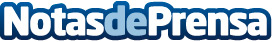  Mø, la revolución del indie Danés, publica su álbum de debut "No Mythologies to Follow" el próximo 10 de MarzoDatos de contacto:Nota de prensa publicada en: https://www.notasdeprensa.es/m-la-revolucion-del-indie-danes-publica-su Categorias: Música http://www.notasdeprensa.es